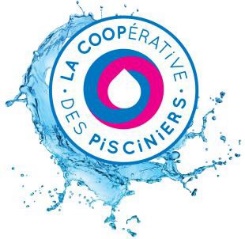 DECLARATION DU CLIENTRelatif à l’usage ou aux usages spécifiques d’un précurseur d’explosif faisant l’objet de restrictions tels qu’ils sont visés dans le règlement (UE) 2019/1148 du Parlement européen et du conseil (à remplir en lettres capitales) (*)Le/La soussigné(e),_____________________________________________________________________Nom (client) :___________________________________________________________________________Pièce d’identité (numéro, autorité de délivrance) : ______________________________________________Représentante autorisée de : ______________________________________________________________Entreprise (mère) : ______________________________________________________________________Numéro d’indentification TVA ou autre identifiant de l’entreprise (**)/Adresse :________________________________________________________________________________________________________________________________________________________________Activité commerciale/activité industrielle/profession :___________________________________________Je soussigné(e), déclare, par la présente, que le produit commercial et la substance ou le mélange qu’il contient ne sont utilisés que pour l’usage indiqué, dans touts les cas légitime, et ne seront pas vendus ou livrés à un autre client que moyennant la rédaction d’une déclaration d’utilisation similaire, respectant les restrictions établies dans le règlement (UE) 2019/1148 pour la mise à disposition auprès des membres du grand public.Signature :								Nom :Fonction :								Date :Dénomination commercialePrécurseurs faisant l’objet de restrictionsN°CASQuantité (kg/litres)ConcentrationUsage prévu